FEDERATION ALGERIENNE  DE  FOOTBALL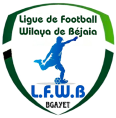 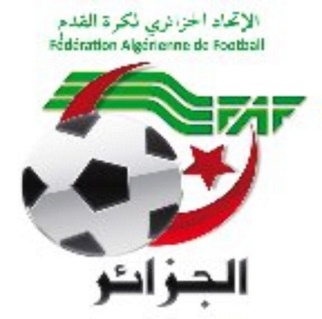 LIGUE DE  FOOTBALL  DE  LA  WILAYA  DE  BEJAIACité DES FRERES BOURENINE  BEJAIATel ( fax) 034 125 465                                                       Mail : liguefootballbejaia@gmail.comMembres présents :                                	            AMGHAR                          DJOUDER         MOSTPHAOUI       AOUCHICHE                         BOUZELMADEN   YAHI   BENMOUHOUB   ABDELFETTAHDr./HOCINE     Melle/FRISSOU    MEHDI    LEGRIDI Membre absent (excusé): IDIR.               Après avoir souhaité la bienvenue aux membres Présents, Monsieur AMGHAR Idir, Président de la Ligue invita les présents a observé une minute de silence ensuite place à la lecture de l’ordre du jour.Ordre du jour :Lecture du courrier « arrivée ».Compte-rendu des travaux des commissions.Questions diverses.COURRIER : ARRIVEEA - FAF / LNF / LFF/LRFA / LNF-S :LNFF : Nous transmettant le programme des rencontres.Séniors et Jeunes. Remerciements.LRFA : Invitation au séminaire régional d’arbitres. Remerciements.A/S du recours introduit par le club JSBA. Noté.FAF : Nombre de licences joueurs amateur.La décision d’augmenter le nombre de licences au niveau des Clubs Amateurs « Séniors » de 28 à 30.C- D.J.S :Réunion de préparation rencontres ligue III amateur.B- CLUBS :ASB : A/S Organisation du plateau U14. Noté.CSB : Annulation de la licence de l’entraineur « Séniors ». Noté.SRBT : Programmation de la rencontre SRBT/JSBA vendredi 03/02/2023. Noté.JSIO : Annulation licences entraineurs « Séniors – U19 ». Noté.JS Tissa : Demande d’audience. Noté.RCIA : Annulation de la licence de l’entraineur « Séniors ». Noté.D –DIVERSLigue sport et travail : Programme des rencontres. Remerciements.Couverture sécuritaire des rencontres. Pour information.Mr  SLIMANI Rayane (Arbitre) : mise en disponibilité le 03 et 04/02/2023 (raisons professionnelles). Noté.Mr  DJEBARA Hicham (Arbitre) : mise en disponibilité le 27 et 28/01/2023 (raisons familiales). Noté.P/APC Aokas : Avis favorable pour l’organisation du plateau U14 Au stade d’Aokas. Remerciements.P/APC Timezrit : Avis favorable pour l’organisation du plateau U14 Au stade de Timezrit. Remerciements.الاتحاد الجزائري لكرة القدم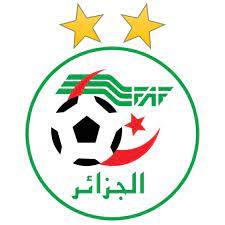 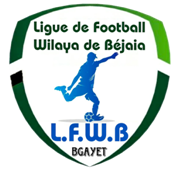 FEDERATION ALGERIENNE DE FOOT BALLرابطة كرة القدم لولاية بجايةLIGUE DE FOOT BALL DE LA WILAYA DE BEJAIA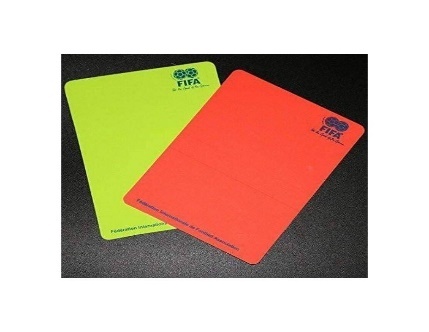 Membres présents :Mr BOUZELMADEN   MOHAMED   PRESIDENT DTWA.Mr YAHI                    OMAR            P/C FORMATION.Mr MESSAOUDI        AISSA            MEMBRE.Mr BOUZERAR         AHMED          MEMBRE.Mr IDIRENE             ZAHIR             MEMBRE.Melle TOUATI          HASSIBA         SECRETAIRE.COURRIERR ARIVEENéantAUDIENCEARBITRES :Mr MEDDOUR MASSY HICHEM.Mr BENANE AMAYAS.Mr BERKANI ANIS.Mr ABDI SALAH.Mr HATTAB A/MELAKCLUBS :Président OST A/S rencontre coupe de wilaya U19 OST/OCA.DESIGNATIONDésignation des arbitres pour les rencontres du 03 et 04/02/2023. Honneur, Pré-Honneur et Jeunes.Plateaux U14Cours de Formation :Thèmes : loi 12 fautes et incorrections.Débat Divers                                         DEPARTEMENT DE L’ADMINISTRATION                                                          ET FINANCES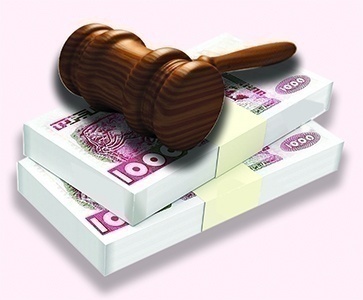 Membres présents : ABDELFETTAH       DAF      IDIRENE                 Membre      DJOUDER               SG      Ordre du jour :  Recouvrement des amendes parues au BO N° 15.Rappel Article 133 : Amendes Les amendes infligées à un club doivent être réglées dans un délai de trente (30) jours à compter de la date de notification. Passé le délai de trente (30) jours et après une dernière mise en demeure pour paiement sous huitaine, la ligue défalquera un (01) point par mois de retard à l’équipe seniors du club fautif. NOTE    AUX   CLUBSConformément aux dispositions de l’article 133 des RG relatif aux amendes, les Clubs concernés sont tenus de s’acquitter des montants indiqués ci-dessous au plus tard le mercredi 01 Mars 2023 à 16 heure, soit en espèces soit par versement bancaire au compte B. E. A  N° : 00200040400425009397.      Après versement, il y a lieu d’adresser à la Ligue la copie du bordereau de      Versement bancaire.ETAT RECAPITULATIF DES AMENDESFEDERATION ALGERIENNE DE FOOTBALL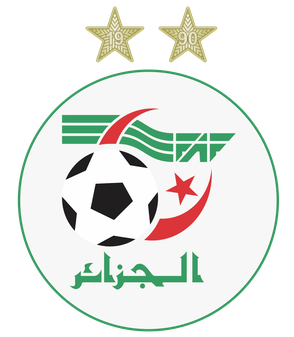 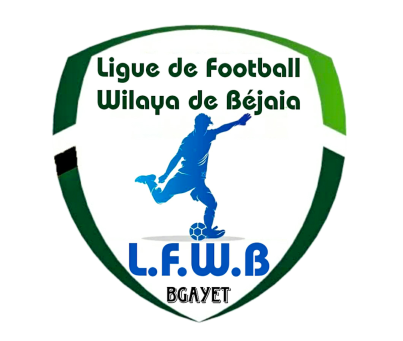 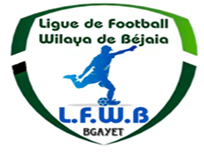 الاتحاد الجزائري لكرة القدمLIGUE DE FOOT BALL DE LA WILAYA DE BEJAIAرابطة كرة القدم لولاية بجايةCOMMISSION JURIDICTIONNELLE DE DISCIPLINE          Membres présents :Melle   FRISSOU        NADIA              JuristeMr      MEZIANE       KARIM             SecrétaireMr      IDIR                 LAID                 MembreMr.     DJOUDER       A/MADJID      S/GENERALOrdre du jour :   Traitements des Affaires Disciplinaires.        COUPE DE WILAYADivision « Jeunes- U19 »  Affaire n°214: Rencontre * USBM –AASMAIL * Du 28.01.2023Affaire n°215: Rencontre *OST   - OCA * Du 27 .01.2023Affaire n°216: Rencontre *CRM  –ARBB * Du 28.01.2023Affaire n°217: Rencontre * ESBM  –IRBBH * Du 27.01.2023Affaire n°218: Rencontre *RCIA   –CSB * Du 28.01.2023Affaire n°219: Rencontre *SRBT    –RCS  * Du 28.01.2023Affaire n°220: Rencontre *CRBAR  - ASOG * Du 28.01.2023Affaire n°221: Rencontre *JSTA  - EFACS  * Du 28.01.2023Division « Jeunes- U17 » Affaire n°222 Rencontre *BCEK   - NRBS  * Du 28.01.2023Affaire n°223: Rencontre *ESBM - JSTA * Du 28.01.2023Affaire n°224: Rencontre * OMD –ARBB * Du 28.01.2023                   ETAT RECAPITULATIF DES AFFAIRES   DISCIPLINAIRES TRAITEESJournées du 27.01.2023 et 28.01.2023 FEDERATION ALGERIENNE DE FOOTBALLالاتحاد الجزائري لكرة القدمLIGUE DE FOOT BALL DE LA WILAYA DE BEJAIAرابطة كرة القدم لولاية بجايةHONNEURPROGRAMMATION  14° JOURNEEVENDREDI 03 FEVRIER 2023SAMEDI 04 FEVRIER 2023**********************************PRE-HONNEURPROGRAMMATION  14° JOURNEEVENDREDI 03 FEVRIER 2023SAMEDI 04 FEVRIER 2023**********************************JEUNES GROUPE « 1 »PROGRAMMATION 09° JOURNEEVENDREDI 03 FEVRIER 2023SAMEDI 04 FEVRIER 2023**********************************JEUNES GROUPE « 2 »PROGRAMMATION 10° JOURNEESAMEDI 04 FEVRIER 2023**********************************JEUNES GROUPE « 3 »PROGRAMMATION 10° JOURNEEVENDREDI 03 FEVRIER 2023SAMEDI 04 FEVRIER 2023**********************************JEUNES GROUPE « 4 »PROGRAMMATION 09° JOURNEEVENDREDI 03 FEVRIER 2023SAMEDI 04 FEVRIER 2023**********************************JEUNES GROUPE « A »PROGRAMMATION 08° JOURNEESAMEDI 04 FEVRIER 2023**********************************JEUNES GROUPE « B »PROGRAMMATION 06° JOURNEEVENDREDI 03 FEVRIER 2023SAMEDI 07 JANVIER 2023**********************************JEUNES GROUPE « C »PROGRAMMATION 06° JOURNEESAMEDI 04 FEVRIER 2023**********************************SOUS TOUTES RESERVES DE CHANGEMENT.FEDERATION ALGERIENNE DE FOOTBALLالاتحاد الجزائري لكرة القدمLIGUE DE FOOT BALL DE LA WILAYA DE BEJAIAرابطة كرة القدم لولاية بجاية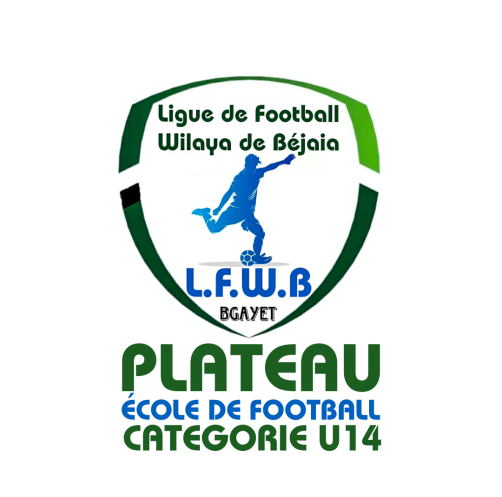 LIGUE DE FOOT BALL DE LA WILAYA DE BEJAIAPLATEAU – ECOLE DE FOOTBALLCATEGORIE U14Programme Plateau N° 03GROUPE 01                       La direction technique de wilaya a communiqué le programme du 3ème plateau.LIEU : STADE TICHY.Date : Vendredi 03 Février 2023Les équipes de Groupe (01)  : CR Bejaia – J Ighil Ouazoug – MO Béjaia – A Bejaia – US Sidi Ahmed – AWFS Bejaia – CSH Bejaia – EF Ibourassen.HORAIRE : 09H30 – 13H30ORGANISATION :Chaque équipe joue un match de 02 fois 25 minutes.Règlement du football à 11.FEDERATION ALGERIENNE DE FOOTBALLالاتحاد الجزائري لكرة القدمLIGUE DE FOOT BALL DE LA WILAYA DE BEJAIAرابطة كرة القدم لولاية بجايةLIGUE DE FOOT BALL DE LA WILAYA DE BEJAIAPLATEAU – ECOLE DE FOOTBALLCATEGORIE U14Programme Plateau N° 03GROUPE « 02 »                       La direction technique de wilaya a communiqué le programme du 3ème plateau.LIEU : STADE TICHY organisateur club  JS Tichy.Date : Samedi 04 Février 2023Les équipes de Groupe (02)  : JSM Bejaia– AS El karama – Béjaia FC – Espérance Béjaia – EM Bejaia – ES Ait Melloul – CR Mellala – JS Tichy .HORAIRE : 09H30 – 13H30ORGANISATION :Chaque équipe joue un match de 02 fois 25 minutes.Règlement du football à 11.FEDERATION ALGERIENNE DE FOOTBALLالاتحاد الجزائري لكرة القدمLIGUE DE FOOT BALL DE LA WILAYA DE BEJAIAرابطة كرة القدم لولاية بجايةLIGUE DE FOOT BALL DE LA WILAYA DE BEJAIAPLATEAU – ECOLE DE FOOTBALLCATEGORIE U14Programme Plateau N° 03GROUPE « 03 »                       La direction technique de wilaya a communiqué le programme du 3ème plateau.LIEU : STADE AOKAS organisateur club JSC AOKAS.Date : Vendredi 03 Fevrier 2023Les équipes de Groupe (03)  : JSC Aokas – Bougie City – ASA Bejaia – ASC Bejaia  – NR Bejaia – AJT Oued Ghir – JS Tamridjet – ES Bejaia.HORAIRE : 09H30 – 13H30ORGANISATION :Chaque équipe joue un match de 02 fois 25 minutes.Règlement du football à 11.FEDERATION ALGERIENNE DE FOOTBALLالاتحاد الجزائري لكرة القدمLIGUE DE FOOT BALL DE LA WILAYA DE BEJAIAرابطة كرة القدم لولاية بجايةLIGUE DE FOOT BALL DE LA WILAYA DE BEJAIAPLATEAU – ECOLE DE FOOTBALLCATEGORIE U14Programme Plateau N° 01GROUPE « 04 »                       La direction technique de wilaya a communiqué le programme du 3ème plateau.LIEU : STADE OUED GHIR, organisateur club ASOG.Date : Vendredi 03 Fevrier 2023Les équipes de Groupe (04)  : ACM Bejaia– AEF El sahel  – AJST Bejaia – AJT Bejaia – FC Bejaia – CSC Ihaddaden– AS Oued Ghir HORAIRE : 09H30 – 13H30ORGANISATION :Chaque équipe joue un match de 02 fois 25 minutes.Règlement du football à 11.FEDERATION ALGERIENNE DE FOOTBALLالاتحاد الجزائري لكرة القدمLIGUE DE FOOT BALL DE LA WILAYA DE BEJAIAرابطة كرة القدم لولاية بجايةLIGUE DE FOOT BALL DE LA WILAYA DE BEJAIAPLATEAU – ECOLE DE FOOTBALLCATEGORIE U14Programme Plateau N° 01GROUPE « 05 »                       La direction technique de wilaya a communiqué le programme du 3ème plateau.LIEU : STADE DARGUINA, organisateur club OMD.Date : Vendredi 03 Fevrier 2023Les équipes de Groupe (05)  : ES Melbou – US Tamridjet – NB Taskriout – OM Darguina – O Kherrata – AS Souk El Tenine– Assirem Ait Smail. HORAIRE : 09H30 – 12H30ORGANISATION :Chaque équipe joue un match de 02 fois 25 minutes.Règlement du football à 11.FEDERATION ALGERIENNE DE FOOTBALLالاتحاد الجزائري لكرة القدمLIGUE DE FOOT BALL DE LA WILAYA DE BEJAIAرابطة كرة القدم لولاية بجايةLIGUE DE FOOT BALL DE LA WILAYA DE BEJAIAPLATEAU – ECOLE DE FOOTBALLCATEGORIE U14Programme Plateau N° 01GROUPE « 06 »                       La direction technique de wilaya a communiqué le programme du 3ème plateau.LIEU : STADE TIMEZRIT, organisateur club MC TIMEZRIT.Date : Samedi 04 Fevrier 2023Les équipes de Groupe (06)  : JS Tissa – MC Timzrit – ES Aghbala – OC Akfadou – EC Adekar – CA Sidi Ayad–  CSA Tizi Tifra. HORAIRE : 09H30 – 12H30ORGANISATION :Chaque équipe joue un match de 02 fois 25 minutes.Règlement du football à 11.FEDERATION ALGERIENNE DE FOOTBALLالاتحاد الجزائري لكرة القدمLIGUE DE FOOT BALL DE LA WILAYA DE BEJAIAرابطة كرة القدم لولاية بجايةLIGUE DE FOOT BALL DE LA WILAYA DE BEJAIAPLATEAU – ECOLE DE FOOTBALLCATEGORIE U14Programme Plateau N° 01GROUPE « 07 »                       La direction technique de wilaya a communiqué le programme du 3ème plateau.LIEU : STADE SMAOUN, organisateur club NRB SMAOUN.Date : Vendredi 03 Fevrier 2023Les quips de Groupe (07)  : AC Adekar – JST Adekar – FC Abainou – NRB Smaoun – ES Beni Maouche – BC El Kseur – ES Akentas Feraoun.HORAIRE : 09H30 – 12H30ORGANISATION :Chaque équipe joue un match de 02 fois 25 minutes.Règlement du football à 11.FEDERATION ALGERIENNE DE FOOTBALLالاتحاد الجزائري لكرة القدمLIGUE DE FOOT BALL DE LA WILAYA DE BEJAIAرابطة كرة القدم لولاية بجايةLIGUE DE FOOT BALL DE LA WILAYA DE BEJAIAPLATEAU – ECOLE DE FOOTBALLCATEGORIE U14Programme Plateau N° 01GROUPE « 08 »                       La direction technique de wilaya a communiqué le programme du 3ème plateau.LIEU : STADE SIDI AICH, organisateur club ASF.Date : Vendredi 03 Fevrier 2023Les équipes de Groupe (08)  : O Akbou– CRB Ait R’zine – OS Tazmalt – AS Bouhamza – CSS Awezellaguen – AS Football – US Mahfouda – RC Seddouk .HORAIRE : 09H30 – 13H30ORGANISATION :Chaque équipe joue un match de 02 fois 25 minutes.Règlement du football à 11.FEDERATION ALGERIENNE DE FOOTBALLالاتحاد الجزائري لكرة القدمLIGUE DE FOOT BALL DE LA WILAYA DE BEJAIAرابطة كرة القدم لولاية بجايةLIGUE DE FOOT BALL DE LA WILAYA DE BEJAIAPLATEAU – ECOLE DE FOOTBALLCATEGORIE U14Programme Plateau N° 01GROUPE « 09 »                       La direction technique de wilaya a communiqué le programme du 2ème plateau.LIEU : STADE ATH MELIKECHE , organisateur club ACAM.Date : Samedi 04 Fevrier 2023Les équipes de Groupe (09)  : AC Ait Melikeche –SRB Tazmalt – JS Ichelladen- AS Numidia – ASEC Awezellague – ES Amalou – FE Tazmalt – IRB Bouhamza.HORAIRE : 09H30 – 13H30ORGANISATION :Chaque équipe joue un match de 02 fois 25 minutes.Règlement du football à 11.FEDERATION ALGERIENNE DE FOOTBALLالاتحاد الجزائري لكرة القدمLIGUE DE FOOT BALL DE LA WILAYA DE BEJAIAرابطة كرة القدم لولاية بجاية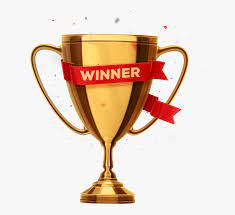         COUPE DE WILAYA 2022 – 2023         CATEGORIES U15 – U17 – U19REGLEMENT DE LA COMPETITIONLa compétition se déroulera en éliminatoires directes.Elle se jouera sur terrains neutres.Les frais d’organisation des rencontres seront supportés équitablement par les équipes domiciliées 1000,00 DA par équipe.Equipement des joueurs : Chaque Equipe doit disposer 02 tenues de couleurs différentes. En cas de confusion de couleurs et à défaut d’entente, l’Equipe tirée au sort en premier lieu est tenue de changer l’Equipement. Tout refus entraînerait l’annulation du match.Ballons : chaque équipe doit fournir quatre (04) ballons de compétition en bon état.Feuilles de match : chaque équipe doit se munir de feuilles de matchs.DUREE DES RENCONTRES :  • U-19 : 2 X 45’ • U-17 : 2 X 40’         Pas de prolongations • U-15 : 2 X 30’Résultats du tirage au sort :    16ème DE FINALE COUPE DE WILAYA 2023Catégorie U15 16ème DE FINALE COUPE DE WILAYA 2023Catégorie U1716ème DE FINALE COUPE DE WILAYA 2023Catégorie U19RESULTATS COUPE DE WILAYATour préliminaire 1/16 DE FINALE U15 – U171/16 DE FINALE U19Fédération Algérienne de Football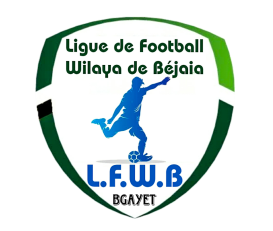 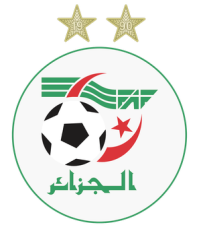 Ligue de Football de la Wilaya de BéjaiaRésultats et Classement Championnat des JeunesGroupe « 01» - Catégorie U15SOUS TOUTES RESERVESFédération Algérienne de FootballLigue de Football de la Wilaya de BéjaiaRésultats et Classement Championnat des JeunesGroupe « 01» - Catégorie U17SOUS TOUTES RESERVESFédération Algérienne de FootballLigue de Football de la Wilaya de BéjaiaRésultats et Classement Championnat des JeunesGroupe « 01» - Catégorie U19SOUS TOUTES RESERVESFédération Algérienne de FootballLigue de Football de la Wilaya de BéjaiaRésultats et Classement Championnat des JeunesGroupe « 02 » - Catégorie U15SOUS TOUTES RESERVESFédération Algérienne de FootballLigue de Football de la Wilaya de BéjaiaRésultats et Classement Championnat des JeunesGroupe « 02 » - Catégorie U17SOUS TOUTES RESERVESFédération Algérienne de FootballLigue de Football de la Wilaya de BéjaiaRésultats et Classement Championnat des JeunesGroupe « 02 » - Catégorie U19SOUS TOUTES RESERVESFédération Algérienne de FootballLigue de Football de la Wilaya de BéjaiaRésultats et Classement Championnat des JeunesGroupe « 03 » - Catégorie U15SOUS TOUTES RESERVESFédération Algérienne de FootballLigue de Football de la Wilaya de BéjaiaRésultats et Classement Championnat des JeunesGroupe « 03 » - Catégorie U17SOUS TOUTES RESERVESFédération Algérienne de FootballLigue de Football de la Wilaya de BéjaiaRésultats et Classement Championnat des JeunesGroupe « 03 » - Catégorie U19SOUS TOUTES RESERVESFédération Algérienne de FootballLigue de Football de la Wilaya de BéjaiaRésultats et Classement Championnat des JeunesGroupe « 04 » - Catégorie U15SOUS TOUTES RESERVESFédération Algérienne de FootballLigue de Football de la Wilaya de BéjaiaRésultats et Classement Championnat des JeunesGroupe « 04 » - Catégorie U17SOUS TOUTES RESERVESFédération Algérienne de FootballLigue de Football de la Wilaya de BéjaiaRésultats et Classement Championnat des JeunesGroupe « 04 » - Catégorie U19SOUS TOUTES RESERVESCOMMISSIONS TRAVAUX 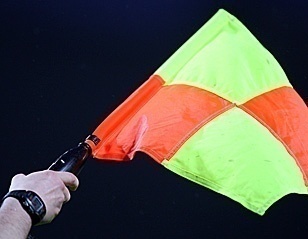 Causeries hebdomadaires.Désignation des arbitres pour les rencontres séniors du vendredi 03 et samedi 04 Février 2023. Honneur.Pré-Honneur.Jeunes.Plateaux U14.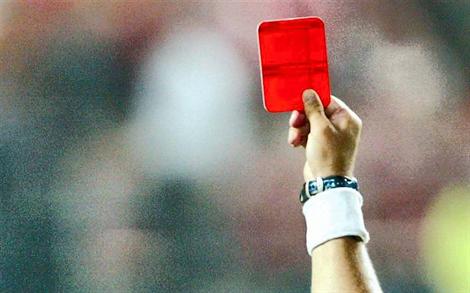 Etude de 12 affaires disciplinaires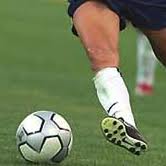 Programmation de la 14° journée Honneur.Programmation de la 14° journée Pré-Honneur. Programmation catégorie jeunes :(U15-U17-U19)09°  journée Groupe  2 et 3 10°  journée Groupe  1 et 4 08°  journée Groupe  A05°  journée Groupe  B et CPlateaux U14 le 03 et 04/02/2023.TICHY.SEMAOUN.ATH MELIKECHE.OUED GHIR.DARGUINA.SIDI AICH.AOKAS.TIMEZRIT.Audience accordée au Président du club JS Tissa à propos de l’arbitrage. Explications données.N°CLUBDIVISIONAMENDE CJDAMENDE  DOC1AS OUED GHIRHONNEUR8 000,002IRB BOUHAMZAPRE-HONNEUR1 000,003OS TAZMALTPRE-HONNEUR7 000,00N°CLUBDIVISIONAMENDE CJDPVDELAI DE PAYEMENT 1JS I. OUAZZOUGHONNEUR2 500,00N° 1201 Février 20232O M’CISNAHONNEUR1 500,00N° 1201 Février 20233AS OUED GHIRHONNEUR1 000,00N° 1201 Février 20234US SOUMMAMHONNEUR1 000,00N° 1201 Février 20235WRB OUZELLAGUENPRE-HONNEUR1 000,00N° 1201 Février 20236IRB BOUHAMZAPRE-HONNEUR5 000,00N° 1201 Février 20237AS TAASSASTPRE-HONNEUR4 000,00N° 1201 Février 20238JS BEJAIAPRE-HONNEUR1 000,00N° 1201 Février 20239ES TIZI WERPRE-HONNEUR1 500,00N° 1201 Février 202310CS P. CIVILEPRE-HONNEUR35 000,00N° 1201 Février 202311JS CHEMINIJEUNES2 500,00N° 1201 Février 20231JSB AMIZOURHONNEUR1 000,00N° 1308 Février 20232JS BEJAIAPRE-HONNEUR1 000,00N° 1308 Février 20233CSA TIZI TIFRAPRE-HONNEUR12 000,00N° 1308 Février 20234JS TISSAPRE-HONNEUR7 000,00N° 1308 Février 20235JSA AMIZOURJEUNES1 500,00N° 1308 Février 20236AMAZIGH SPORTJEUNES30 000,00N° 1308 Février 20231RC SEDDOUK2 000,00N° 1415 Février 20232JSB AMIZOURHONNEUR1 000,00N° 1415 Février 20233IRB BOUHAMZA5 000,00N° 1415 Février 20234CS P. CIVILEPRE-HONNEUR1 000,00N° 1415 Février 20235CSS AOUZELLAGUEN1 000,00N° 1415 Février 20231JSB AMIZOURHONNEUR20 000,00N° 1522 Février 20232NC BEJAIAHONNEUR1 000,00N° 1522 Février 20233IRB BOUHAMZAPRE-HONNEUR5 000,00N° 1522 Février 20234CS BOUDJELLILPRE-HONNEUR1 000,00N° 1522 Février 20235JS CHEMINIJEUNES1 000,00N° 1522 Février 20236CRB AOKASJEUNES1 000,00N° 1522 Février 20237AS S.E.TENINEJEUNES15 000,00N° 1522 Février 20231AS OUED GHIRHONNEUR8 000,00N° 1601 Mars 20232IRB BOUHAMZAPRE-HONNEUR1 000,00N° 1601 Mars 20233OS TAZMALTPRE-HONNEUR7 000,00N° 1601 Mars 2023Type  ClubNom et prénomLicenceSanctionMotif SanctionAmendeAmendeArticlejoueurUSBMSAADI AYMANE22W06J0237EXPUISION(01) match ferme de suspension CUMMUL-90.RG DES JEUNES90.RG DES JEUNESjoueurUSBMSKENDER MEROUANE22W06J1644AvertissementJD---joueurAASHEBBACHE CHEMSDINE22W06J0036AvertissementJD---Après lecture du rapport du délègue, signalent les menaces et de propos grossières de corruption envers le délègue de match par le président  de l’équipe USBM en l’occurrence Mr : OUDJEHANI KARIM  âpres la remise de la feuille de match en fin de partie.Par ces motifs, la commission décide Affaire différée pour complément d’information.Mr: OUDJEHANI KARIM président de USBM  est convoqué par la commission discipline   pour le mardi 07.02.2023 à13h30.Après lecture du rapport du délègue, signalent les menaces et de propos grossières de corruption envers le délègue de match par le président  de l’équipe USBM en l’occurrence Mr : OUDJEHANI KARIM  âpres la remise de la feuille de match en fin de partie.Par ces motifs, la commission décide Affaire différée pour complément d’information.Mr: OUDJEHANI KARIM président de USBM  est convoqué par la commission discipline   pour le mardi 07.02.2023 à13h30.Après lecture du rapport du délègue, signalent les menaces et de propos grossières de corruption envers le délègue de match par le président  de l’équipe USBM en l’occurrence Mr : OUDJEHANI KARIM  âpres la remise de la feuille de match en fin de partie.Par ces motifs, la commission décide Affaire différée pour complément d’information.Mr: OUDJEHANI KARIM président de USBM  est convoqué par la commission discipline   pour le mardi 07.02.2023 à13h30.Après lecture du rapport du délègue, signalent les menaces et de propos grossières de corruption envers le délègue de match par le président  de l’équipe USBM en l’occurrence Mr : OUDJEHANI KARIM  âpres la remise de la feuille de match en fin de partie.Par ces motifs, la commission décide Affaire différée pour complément d’information.Mr: OUDJEHANI KARIM président de USBM  est convoqué par la commission discipline   pour le mardi 07.02.2023 à13h30.Après lecture du rapport du délègue, signalent les menaces et de propos grossières de corruption envers le délègue de match par le président  de l’équipe USBM en l’occurrence Mr : OUDJEHANI KARIM  âpres la remise de la feuille de match en fin de partie.Par ces motifs, la commission décide Affaire différée pour complément d’information.Mr: OUDJEHANI KARIM président de USBM  est convoqué par la commission discipline   pour le mardi 07.02.2023 à13h30.Après lecture du rapport du délègue, signalent les menaces et de propos grossières de corruption envers le délègue de match par le président  de l’équipe USBM en l’occurrence Mr : OUDJEHANI KARIM  âpres la remise de la feuille de match en fin de partie.Par ces motifs, la commission décide Affaire différée pour complément d’information.Mr: OUDJEHANI KARIM président de USBM  est convoqué par la commission discipline   pour le mardi 07.02.2023 à13h30.Après lecture du rapport du délègue, signalent les menaces et de propos grossières de corruption envers le délègue de match par le président  de l’équipe USBM en l’occurrence Mr : OUDJEHANI KARIM  âpres la remise de la feuille de match en fin de partie.Par ces motifs, la commission décide Affaire différée pour complément d’information.Mr: OUDJEHANI KARIM président de USBM  est convoqué par la commission discipline   pour le mardi 07.02.2023 à13h30.Après lecture du rapport du délègue, signalent les menaces et de propos grossières de corruption envers le délègue de match par le président  de l’équipe USBM en l’occurrence Mr : OUDJEHANI KARIM  âpres la remise de la feuille de match en fin de partie.Par ces motifs, la commission décide Affaire différée pour complément d’information.Mr: OUDJEHANI KARIM président de USBM  est convoqué par la commission discipline   pour le mardi 07.02.2023 à13h30.Après lecture du rapport du délègue, signalent les menaces et de propos grossières de corruption envers le délègue de match par le président  de l’équipe USBM en l’occurrence Mr : OUDJEHANI KARIM  âpres la remise de la feuille de match en fin de partie.Par ces motifs, la commission décide Affaire différée pour complément d’information.Mr: OUDJEHANI KARIM président de USBM  est convoqué par la commission discipline   pour le mardi 07.02.2023 à13h30.Type  ClubNom et prénomLicenceSanctionSanctionMotif SanctionAmendeArticleJoueurOSTTAZARET NABIL22W06J0172EXPUISION(02) matchs  fermes de suspension pour Comportement antisportif(02) matchs  fermes de suspension pour Comportement antisportif7.000DA130. RG DES JEUNESType  ClubNom et prénomLicenceSanctionMotif SanctionAmendeArticlejoueurCRMSOUICI RAYANE22W06J2747AvertissementJD--joueurARBBMEDJBAR SOUFIANE22W06J1858AvertissementJD--joueurARBBBOUSLAHENE  ITHRI22W06J3188AvertissementJD--Type  ClubNom et prénomLicenceSanctionMotif SanctionAmendeArticlejoueurESBMLAIDAOUI MAHREZ22W06J1545AvertissementCAS--joueurESBMSABRI HICHAM22W06J1575AvertissementCAS--joueurIRBBHBENKETFI HANI22W06J1361Avertissement(01) match de suspension ferme pour CD1.000DA88. RG DES JEUNES joueurIRBBHAIT TALEB NABIL22W06J1353AvertissementCAS--Type  ClubNom et prénomLicenceSanctionMotif SanctionAmendeArticlejoueurRCIAADDA SAID22W06J1891AvertissementJD--joueurRCIALARAB AB/RAHIM22W06J0528AvertissementAJ--joueurCSBOUKIL AHCENE22W06J2411AvertissementJD--Type  ClubNom et prénomLicenceSanctionMotif SanctionAmendeArticlejoueurRCSBENNACER AMIR22W06J1179AvertissementAJ--joueurRCSAITHAMOU RAYANE22W06J1855AvertissementAJ--joueurSRBTBENKHICHANE SAMY22W06J1765AvertissementAJ--Type  ClubNom et prénomLicenceSanctionMotif SanctionAmendeArticleJoueurASOGADOUR JUBA22W06J2250Avertissement(01) match de suspension ferme pour CD1.000DA88. RG DES JEUNES JoueurASOGBEZGUICHE ZAKARIA22W06J2228AvertissementCAS--JoueurCRBAROURABAH FAHIM22W06J0351AvertissementAJ--joueurCRBARBESSAI ADEM22W06J0732AvertissementJD--joueurCRBARHADDAD MD/AMINE22W06J1416AvertissementJD--joueurASOGACHOURI REDHA22W06J2136EXPUISION(02) matchs  fermes de suspension pour insultes7.000DA130. RG DES JEUNESType  ClubNom et prénomLicenceSanctionMotif SanctionAmendeArticleJoueurEFACSYANAR AMINE22W06J1141EXPUISION(02) matchs  fermes de suspension pour faute grave-95. RG DES JEUNES JoueurJSTABRAHAM AMAYAS22W06J1678AvertissementCAS--Type  ClubNom et prénomLicenceSanctionMotif SanctionAmendeArticlejoueurNRBSBRAHMI MAHDI22W06J3429EXPUISION(01) match de suspension ferme pour CUMMUL-90.RG DES JEUNESjoueurBCECMESSAOUDI AMINE22W06J3345AvertissementCAS--Type  ClubNom et prénomLicenceSanctionMotif SanctionAmendeArticleJoueurESBMLAIDAOUI MAHREZ22W06J2383AvertissementAJ--JoueurESBMAMENOUCH YANIS22W06J1560AvertissementJD--JoueurESBMRAAD OUSSAMA22W06J1548AvertissementAJ--joueurESBMAMIRAT WASSIM22W06J2663AvertissementJD--joueurJSTAFORTAS MAHDI22W06J2429AvertissementAJ--Type  ClubNom et prénomLicenceSanctionMotif SanctionAmendeArticlejoueurARBBSIDHOUM AB/HANI22W06J1963EXPUISION(01) match ferme de suspension CUMMUL-90.RG DES JEUNESjoueurARBBBOUAKLI RAYANE22W06J1869AvertissementCAS--joueurARBBMERNACHE OUSSAMA22W06J1876AvertissementCAS--joueurOMDAISSAT CHEMSEDDINE22W06J3509AvertissementCAS--Désignation des sanctionsSeniorsSeniors JeunesTotalDésignation des sanctionsHon.P-Hon. JeunesTotalNombre d’affaires--1212Avertissements--2828Contestations décisions--0202Expulsions joueurs--0606Expulsions dirigeants--0202Conduite incorrect----Jets de projectiles----StadesRencontresRencontresHorairesAIT R’ZINECRB Ait R’Zine US Beni Mansour14 H 30SEDDOUKRC SeddoukAS Oued Ghir14 H 30BARBACHAARB Barbacha US Soummam 14 H 30TAZMALTSRB TazmaltJSB Amizour15 H 00StadesRencontresRencontresHorairesBEJAIA NACERIANC Bejaia RC Ighil Ali 15 H 00BENAL. PRINCIPALJS I. OuazzougJS Melbou15 H 00M’CISNAO M’CisnaCRB Aokas15 H 00StadesRencontresRencontresHorairesBENAL. PRINCIPALAS Taassast JS Tissa 14 H 30OUZELLAGUENWRB OuzellageunOC Akfadou 14 H 30BEJAIA NACERIAJS BejaiaCSS Aouzellageun14 H 30MELBOUES Tizi Wer CS P. Civile 14 H 30StadesRencontresRencontresHorairesOUED GHIRCR MellalaCSA Tizi Tifra15 H 00TAZMALTOS Tazmalt NB Taskriout 15 H 00BOUHAMZAIRB Bouhamza CS Boudjellil14 H 00Stades		Rencontres		RencontresU15U17U19BENAL. ANNEXE JS I. Ouazzoug CRB Aokas 10 H 0011 H 3013 H 30AIT SMAILA. Ait Smail NC Bejaia 10 H 3012 H 0014 H 00MELBOUES Tizi WerJS Melbou09 H 0010 H 3012 H 00Stades		Rencontres		RencontresU15U17U19TASKRIOUTNB Taskriout US Soummam10 H 3012 H 0014 H 00Stades		Rencontres		RencontresU15U17U19AMIZOURJSA AmizourJS Tissa10 H 3012 H 0014 H 00BARBACHAARB Barbacha JS Bejaia10 H 0011 H 3013 H 30OUED GHIRCR MellalaJSB Amizour09 H 3011 H 0012 H 30EXEMPTCS P. Civile - AS Oued Ghir - AS TaassastCS P. Civile - AS Oued Ghir - AS TaassastCS P. Civile - AS Oued Ghir - AS TaassastCS P. Civile - AS Oued Ghir - AS TaassastCS P. Civile - AS Oued Ghir - AS TaassastStades		Rencontres		RencontresU15U17U19BOUHAMZAIRB Bouhamza OS Tazmalt10 H 3012 H 0014 H 00TAZMALTSRB TazmaltRC Ighil Ali09 H 3011 H 0012 H 30Stades		Rencontres		RencontresU15U17U19AIT R’ZINECRB Ait R’ZineCSS Aouzellageun10 H 0011 H 3013 H 30OUZELLAGUENWRB OuzellageunUS Beni Mansour10 H 3012 H 0014 H 00EXEMPTCS BoudjellilCS BoudjellilCS BoudjellilCS BoudjellilCS BoudjellilStades		Rencontres		RencontresU15U17U19ADEKARCSA Tizi Tifra El Flaye ACS 10 H 3012 H 0014 H 00Stades		Rencontres		RencontresU15U17U19BENI MAOUCHEES Beni Maouche JST Adekar10 H 3012 H 0014 H 00M’CISNAO M’CisnaOC Akfadou09 H 3011 H 0012 H 30CHEMINIJS Chemini RC Seddouk 10 H 0011 H 3013 H 30Stades		Rencontres		RencontresU15U17BENAL. ANNEXEBougie City AEF Sahel 13 H 0014 H 30AOKASJSC AokasFC Bejaia 10 H 3012 H 00EXEMPTUS Tamridjet - CR Bejaia - GC BejaouiUS Tamridjet - CR Bejaia - GC BejaouiUS Tamridjet - CR Bejaia - GC BejaouiUS Tamridjet - CR Bejaia - GC BejaouiStades		Rencontres		RencontresU15U17TASKRIOUTCSA Ouled Saada Bejaia FC10 H 3012 H 00Stades		Rencontres		RencontresU15U17S.E.TENINEAS S.E.Tenine OM Darguina 13 H 0014 H 30EXEMPTUST Bejaia - Gouraya Bejaia UST Bejaia - Gouraya Bejaia UST Bejaia - Gouraya Bejaia UST Bejaia - Gouraya Bejaia Stades		Rencontres		RencontresU15U17ADEKAREC AdekarNRB Semaoun10 H 3012 H 00EL KSEIRBC El Kseur JS Ichelladhen 10 H 3012 H 00SEDDOUKRSC Akhenam Amazigh Sport 11 H 0012 H 30MATCH		HORAIREAWFSB / MOB                 09 H 30 - 10 H30EFI / CRB10 H 30 - 11 H 30CSHB / AB11 H 30 - 12 H 30JIO / USSA12 H 30 - 13 H 30MATCHHORAIREJSTY / CRM                 09 H 30 - 10 H 30JSMB / BFC10 H 30 - 11 H 30ESAM / EB11 H 30 - 12 H 30ASK / EMB12 H 30 - 13 H 30MATCHHORAIREAJTO / ESB09H30 - 10H30ASAB / NRB10H30 - 11H30ASCB / JSCA11H30 - 12H30BC / JST12H30 - 13H30MATCHHORAIREASOG / CSCI09H30 - 10H30AJSTB / AEFS10H30 -11H30ACMB / FCB11H30 -12H30AJTB EXEMPTMATCHHORAIREOMD / UST09H30 -10H30ASAS / OK10H30 -11H30ASSET / ESM11H30 -12H30NBTEXEMPTMATCHHORAIREMCT / OCA09H30-10H30 CSATT / ESAGH10H30 -11H30CASA / ECA11H30 -12H30JSTiEXEMPTMATCHHORAIRENRBS / ESBM09H30 -10H30ESAF / FCAB10H30 -11H30ACA / BCEK11H30 -12H30JSTAEXEMPTMATCHHORAIREASB / ASF09H30 -10H30OST / OA10H30 -11H30USM / CRBAR11H30 -12H30CSSAW / RCS12H30 -13H30MATCHHORAIREASN / ACAM09H30-10H30ASECA / FET10H30 -11H30JSICH  /  ESAM11H30 -12H30IRBBH / SRBT12H30 -13H30N°U1501BC El Kseur 02OS Tazmalt 03ES Beni Maouche04JSC Aokas 05SRB Tazmalt06AEF Sahel 07ES Tizi Wer08RC Ighil Ali09RSC Akhenak10JS Chemini11RC Seddouk12JS Melbou 13AS S.E.Tenine14Bejaia FC15CSA Tizi Tifra 16WRB OuzallaguenN°U1701NRB Semaoun / CSS Aouzellaguen02US Soummam03ES Beni Maouche04JSC Aokas 05SRB Tazmalt06AEF Sahel 07IRB Bouhamza08RC Ighil Ali09OM Darguina10NC Bejaia 11RC Seddouk12JS Melbou 13CRB Aokas 14JS Tissa15Bejaia FC16AS Oued Ghir N°U1901JSA Amizour02IRB Bouhamza 03CR Mellala04OC Akfadou05JST Adekar 06SRB Tazmalt 07NC Bejaia 08CS Boudjellil09CRB Ait R’Zine 10US B. Mansour11JSB Amizour12O M’Cisna13CRB Aokas14JS Melbou15CSA Tizi Tifra16JS TissaN°RENCONTRESU15U1701NRB Semaoun / BC El Kseur01 – 00N°RENCONTRESU15U1701ES B. Maouche / JST Adekar01 – 0003 – 0202JSB Amizour / IRB Bouhamza01 – 0303JSB Amizour / AEF Sahel00 – 0404US B. Mansour / AEF Sahel00 – 0105ARB Barbacha / OM Darguina00 – 0406RSC Akhenak / OM Darguina01 – 0007US Soummam / OS Tazmalt02 – 02OST aux tirs au but (5-4)02 – 0008JSC Aokas / O M’Cisna01 – 01JSCA aux tirs au but (4-3)04 – 0209El Flaye ACS / CSA Tizi Tifra00 – 00CSATT aux tirs au but (5-4)10El Flaye ACS / AS Oued Ghir02 – 0311WRB Ouzellaguen / AS Oued Ghir03 – 00N°RENCONTRESU1501RC Seddouk / SRB Tazmalt02 – 0502JST Adekar /  El Flaye ACS01 – 01JSTA aux tirs au but (4-2)CRB Ait R’Zine /  AS Oued Ghir01 – 00US B. Mansour / AS Ait Smail02 – 00OS Tazmalt / OC Akfadou00 – 01ARB Barbacha / CR Mellala00 – 06ES B. Maouche / IRB Bouhamza01 – 02CS Boudjellil /  RC Ighil Ali00 – 00CSB aux tirs au but (4-2)ES Tizi Wer / JSB Amizour00 – 0503ème Journée03ème Journée03ème JournéeUS Soummam13-0CRB AokasES Tizi Wer3-0(P)JS I. OuazougA.Ait Smail0-10JS MeblouNB Taskriout2-1NC Béjaia04ème Journée04ème Journée04ème JournéeNC Béjaia1-6US SoummamJS Meblou7-1NB TaskrioutJS I. Ouazoug4-0A.Ait SmailCRB Aokas0-2ES Tizi Wer06ème Journée06ème Journée06ème JournéeA.Ait Smail5-5CRB AokasJS Meblou3-2NC BéjaiaESTizi Wer5-0NBTaskrioutJS I.Ouazoug0-10USSoummamClassement Catégorie U15 – GROUPE « 01 »Classement Catégorie U15 – GROUPE « 01 »Classement Catégorie U15 – GROUPE « 01 »Classement Catégorie U15 – GROUPE « 01 »Classement Catégorie U15 – GROUPE « 01 »Classement Catégorie U15 – GROUPE « 01 »Classement Catégorie U15 – GROUPE « 01 »Classement Catégorie U15 – GROUPE « 01 »Classement Catégorie U15 – GROUPE « 01 »Classement Catégorie U15 – GROUPE « 01 »Classement Catégorie U15 – GROUPE « 01 »Classement EquipesClassement EquipesPtsVNDBPBCDiffMJPEN.1US Soummam210700005602+54072JS Melbou180600012608+18073ES Tizi Wer150500022710+17074NB Taskriout120400032620+0607--NC Béjaia090300041717+00076CRB Aokas040101051233-21077JS I. Ouazoug010100060529-2207-02--Assirem Ait Smail010001060860-520705ème Journée05ème Journée05ème JournéeNB Taskriout8-0JS I. OuazougNC Béjaia2-1CRB AokasA.Ait Smail1-11ES Tizi WerUS Soummam3-0JS Meblou07ème Journée07ème Journée07ème JournéeUS Soummam3-0ES Tizi WerNC Béjaia2-1JS I. OuazougNBTaskriout7-1A.Ait SmailCRB Aokas2-3JS Meblou06ème Journée06ème Journée06ème JournéeA.Ait Smail4-2CRB AokasJS Meblou5-0NC BéjaiaESTizi Wer0-4NBTaskrioutJS I. Ouazoug0-3USSoummam03ème Journée03ème Journée03ème JournéeUS Soummam2-1CRB AokasES Tizi Wer0-1JS I. OuazougA.Ait Smail4-2JS MeblouNB Taskriout3-1NC Béjaia04ème Journée04ème Journée04ème JournéeNC Béjaia0-3US SoummamJS Meblou6-1NB TaskrioutJS I.Ouazoug1-3A.Ait SmailCRB Aokas3-0ES Tizi WerClassement Catégorie U17 – GROUPE « 01 »Classement Catégorie U17 – GROUPE « 01 »Classement Catégorie U17 – GROUPE « 01 »Classement Catégorie U17 – GROUPE « 01 »Classement Catégorie U17 – GROUPE « 01 »Classement Catégorie U17 – GROUPE « 01 »Classement Catégorie U17 – GROUPE « 01 »Classement Catégorie U17 – GROUPE « 01 »Classement Catégorie U17 – GROUPE « 01 »Classement Catégorie U17 – GROUPE « 01 »Classement EquipesClassement EquipesPtsVNDBPBCDiffMJ1JS Melbou180600012307+16072Assirem Ait Smail150500022509+1607--US Soummam150500022005+15074JS I. Ouazoug120400031111+00075NB Taskriout090300041213-01076CRB Aokas070201041014-04077NC Béjaia070201040917-08078ES Tizi Wer000000070034-340705ème Journée05ème Journée05ème JournéeNB Taskriout2-3JS I. OuazougNC Béjaia2-2CRB AokasA.Ait Smail11-0ES Tizi WerUS Soummam1-2JS Meblou07ème Journée07ème Journée07ème JournéeUS Soummam9-0ES Tizi WerNC Béjaia1-3JS I. OuazougNBTaskriout0-1A.Ait SmailCRB Aokas0-3JS Meblou04ème Journée04ème Journée04ème JournéeNC Béjaia0-3US SoummamJS Meblou1-0NB TaskrioutJS I.Ouazoug3-4A.Ait SmailCRB Aokas5-0ES Tizi Wer06ème Journée06ème Journée06ème JournéeA.Ait Smail2-5CRB AokasJS Meblou2-2NC BéjaiaESTizi Wer1-0NBTaskrioutJS I. Ouazoug2-2USSoummam03ème Journée03ème Journée03ème JournéeUS Soummam1-4CRB AokasES Tizi Wer2-1JS I. OuazougA.Ait Smail2-10JS MeblouNB Taskriout2-9NC BéjaiaClassement Catégorie U19 – GROUPE « 01 »Classement Catégorie U19 – GROUPE « 01 »Classement Catégorie U19 – GROUPE « 01 »Classement Catégorie U19 – GROUPE « 01 »Classement Catégorie U19 – GROUPE « 01 »Classement Catégorie U19 – GROUPE « 01 »Classement Catégorie U19 – GROUPE « 01 »Classement Catégorie U19 – GROUPE « 01 »Classement Catégorie U19 – GROUPE « 01 »Classement Catégorie U19 – GROUPE « 01 »Classement EquipesClassement EquipesPtsVNDBPBCDiffMJ1JS Melbou160501012807+2107--CRB Aokas160501012109+12073NC Béjaia140402012713+14074US Soummam100301031714+03075ES Tizi Wer090300040821-13076Assirem Ait Smail070201041632-16 077NB Taskriout050102040516-11078JS I. Ouazoug020002051020-100705ème Journée05ème Journée05ème JournéeNB Taskriout1-0JS I. OuazougNC Béjaia4-0CRB AokasA.Ait Smail2-1ES Tizi WerUS Soummam0-3JS Meblou07ème Journée07ème Journée07ème JournéeUS Soummam2-3ES Tizi WerNC Béjaia3-3JS I. OuazougNBTaskriout2-2A.Ait SmailCRB Aokas3-1JS Meblou05ème Journée05ème Journée05ème JournéeJS Béjaia2-1JS TissaJSB Amizour 4-1JSA Amizour  AS Taassast0-0CR MellalaARB Barbacha3-3CS P. CivileAS Oued Ghir  (Exempt)AS Oued Ghir  (Exempt)AS Oued Ghir  (Exempt)04ème Journée04ème Journée04ème JournéeJS Tissa0-3AS Oued GhirJSA Amizour  1-1JS BéjaiaCS P. Civile2-4JSB AmizourAS Taassast2-2ARBBarbachaCR Mellala  (Exempt)CR Mellala  (Exempt)CR Mellala  (Exempt)06ème Journée06ème Journée06ème JournéeJS Tissa1-9JSB Amizour  JSA  Amizour  2-4ARBBarbachaCR Mellala3-1AS Oued GhirCS P. Civile1-3AS Taassast  JS Béjaia  (Exempt)JS Béjaia  (Exempt)JS Béjaia  (Exempt)07ème Journée07ème Journée07ème JournéeCS P. Civile0-3 (P)CR MellalaARBBarbacha5-0JS TissaASTaassast5-2JSA Amizour  AS Oued Ghir1-2JS BéjaiaJSB Amizour  (Exempt)JSB Amizour  (Exempt)JSB Amizour  (Exempt)08ème Journée08ème Journée08ème JournéeJSA Amizour  0-2CS P. Civile AS Oued Ghir 2-2JSB Amizour  JS Tissa 2-7AS TaassastJS Béjaia1-1CR MellalaARB Barbacha  (Exempt)ARB Barbacha  (Exempt)ARB Barbacha  (Exempt)09ème Journée09ème Journée09ème JournéeARB Barbacha 0-2AS Oued Ghir JSB Amizour  2-2JS BéjaiaCS P. Civile2-1JS Tissa CR Mellala3-0JSA Amizour  AS Taassast   (Exempt)AS Taassast   (Exempt)AS Taassast   (Exempt)Classement Catégorie U15 – GROUPE « 02 »Classement Catégorie U15 – GROUPE « 02 »Classement Catégorie U15 – GROUPE « 02 »Classement Catégorie U15 – GROUPE « 02 »Classement Catégorie U15 – GROUPE « 02 »Classement Catégorie U15 – GROUPE « 02 »Classement Catégorie U15 – GROUPE « 02 »Classement Catégorie U15 – GROUPE « 02 »Classement Catégorie U15 – GROUPE « 02 »Classement Catégorie U15 – GROUPE « 02 »Classement EquipesClassement EquipesPtsVNDBPBCDiffMJ1JSB Amizour200602003612+24082AS Taassast170502012410+1408--CR Mellala170502012413+11084AS Oued Ghir130401031710+07085JS Béjaia120303021213-01086ARB Barbacha110302032217-05087CS P. Civile070201051021-11088JSA Amizour040101061426-12089JS Tissa000000080745-380804ème Journée04ème Journée04ème JournéeJS Tissa2-1AS Oued GhirJSA Amizour  1-0JS BéjaiaCS P. Civile5-1JSB AmizourAS Taassast10-3ARBBarbachaCR Mellala  (Exempt)CR Mellala  (Exempt)CR Mellala  (Exempt)05ème Journée05ème Journée05ème JournéeJS Béjaia1-2JS TissaJSB Amizour 1-2JSA Amizour  AS Taassast1-1CR MellalaARB Barbacha3-1CS P. CivileAS Oued Ghir  (Exempt)AS Oued Ghir  (Exempt)AS Oued Ghir  (Exempt)06ème Journée06ème Journée06ème JournéeJS Tissa9-2JSB Amizour  JSA  Amizour  4-2ARBBarbachaCR Mellala0-1AS Oued GhirCS P. Civile2-3AS Taassast  JS Béjaia  (Exempt)JS Béjaia  (Exempt)JS Béjaia  (Exempt)07ème Journée07ème Journée07ème JournéeCS P. Civile0-3 (p)CR MellalaARBBarbacha3-4JS TissaASTaassast1-0JSA Amizour  AS Oued Ghir0-0JS BéjaiaJSB Amizour  (Exempt)JSB Amizour  (Exempt)JSB Amizour  (Exempt)09ème Journée09ème Journée09ème JournéeARB Barbacha 0-7AS Oued Ghir JSB Amizour  2-2JS BéjaiaCS P. Civile1-3JS Tissa CR Mellala2-1JSA Amizour  AS Taassast   (Exempt)AS Taassast   (Exempt)AS Taassast   (Exempt)08ème Journée08ème Journée08ème JournéeJSA Amizour  0-0CS P. Civile AS Oued Ghir 3-1JSB Amizour  JS Tissa 3-3AS TaassastJS Béjaia2-3CR MellalaARB Barbacha  (Exempt)ARB Barbacha  (Exempt)ARB Barbacha  (Exempt)Classement Catégorie U17 – GROUPE « 02 »Classement Catégorie U17 – GROUPE « 02 »Classement Catégorie U17 – GROUPE « 02 »Classement Catégorie U17 – GROUPE « 02 »Classement Catégorie U17 – GROUPE « 02 »Classement Catégorie U17 – GROUPE « 02 »Classement Catégorie U17 – GROUPE « 02 »Classement Catégorie U17 – GROUPE « 02 »Classement Catégorie U17 – GROUPE « 02 »Classement Catégorie U17 – GROUPE « 02 »Classement EquipesClassement EquipesPtsVNDBPBCDiffMJ1JS Tissa220701002713+14082AS Oued Ghir170502012008+12083AS Taassast150403012516+09084CR Mellala140402021711+06085JSA Amizour110303021110+01086CS P. Civile070201051318-05087JSB Amizour060103041526-11088JS Béjaia050102051217-05089ARB Barbacha030100071740-230806ème Journée06ème Journée06ème JournéeJS Tissa1-2JSB Amizour  JSA  Amizour  8-0ARBBarbachaCR Mellala0-0AS Oued GhirCS P. Civile0-3 (p)AS Taassast  JS Béjaia  (Exempt)JS Béjaia  (Exempt)JS Béjaia  (Exempt)04ème Journée04ème Journée04ème JournéeJS Tissa0-0AS Oued GhirJSA Amizour  2-0JS BéjaiaCS P. Civile0-17JSB AmizourAS Taassast7-1ARBBarbachaCR Mellala  (Exempt)CR Mellala  (Exempt)CR Mellala  (Exempt)05ème Journée05ème Journée05ème JournéeJS Béjaia2-2JS TissaJSB Amizour 3-1JSA Amizour  AS Taassast3-1CR MellalaARB Barbacha2-1CS P. CivileAS Oued Ghir  (Exempt)AS Oued Ghir  (Exempt)AS Oued Ghir  (Exempt)07ème Journée07ème Journée07ème JournéeCS P. Civile1-10CR MellalaARBBarbacha1-5JS TissaASTaassast1-3JSA Amizour  AS Oued Ghir1-0JS BéjaiaJSB Amizour  (Exempt)JSB Amizour  (Exempt)JSB Amizour  (Exempt)09ème Journée09ème Journée09ème JournéeARB Barbacha 1-0AS Oued Ghir JSB Amizour  3-0JS BéjaiaCS P. Civile0-5JS Tissa CR Mellala1-3JSA Amizour  AS Taassast   (Exempt)AS Taassast   (Exempt)AS Taassast   (Exempt)08ème Journée08ème Journée08ème JournéeJSA Amizour  9-0CS P. Civile AS Oued Ghir 0-3JSB Amizour  JS Tissa 2-0AS TaassastJS Béjaia1-0CR MellalaARB Barbacha  (Exempt)ARB Barbacha  (Exempt)ARB Barbacha  (Exempt)Classement Catégorie U19 – GROUPE « 02 »Classement Catégorie U19 – GROUPE « 02 »Classement Catégorie U19 – GROUPE « 02 »Classement Catégorie U19 – GROUPE « 02 »Classement Catégorie U19 – GROUPE « 02 »Classement Catégorie U19 – GROUPE « 02 »Classement Catégorie U19 – GROUPE « 02 »Classement Catégorie U19 – GROUPE « 02 »Classement Catégorie U19 – GROUPE « 02 »Classement Catégorie U19 – GROUPE « 02 »Classement EquipesClassement EquipesPtsVNDBPBCDiffMJ1JSB Amizour240800003805+33082JS Tissa170502011907+12083JSA Amizour160501022807+21084JS Béjaia130401031210+02085AS Taassast120400041911+08086AS Oued Ghir080102050407-03087CR Mellala070201051813+05088ARB Barbacha060200060730-23089CS P. Civile000000080254-520805ème Journée05ème Journée05ème JournéeWRB Ouzel-3-0CS BoudjellilUS B. Mansour1-1CSS Aouzel- RC Ighil Ali2-0CRB Ait R’ZineIRBBouh-0-4SRB TazmaltOS Tazmalt  (Exempt)OS Tazmalt  (Exempt)OS Tazmalt  (Exempt)Classement Catégorie U15 – GROUPE « 03 »Classement Catégorie U15 – GROUPE « 03 »Classement Catégorie U15 – GROUPE « 03 »Classement Catégorie U15 – GROUPE « 03 »Classement Catégorie U15 – GROUPE « 03 »Classement Catégorie U15 – GROUPE « 03 »Classement Catégorie U15 – GROUPE « 03 »Classement Catégorie U15 – GROUPE « 03 »Classement Catégorie U15 – GROUPE « 03 »Classement Catégorie U15 – GROUPE « 03 »Classement EquipesClassement EquipesPtsVNDBPBCDiffMJ1SRB Tazmalt220701003706+31082RC Ighil Ali190601012106+15083OS Tazmalt140402022709+18084CRB Ait R’Zine130401031709+08085CS Boudjellil120400041118-07086IRB Bouhamza120400041213-01087WRB Ouzellaguen100201051810+08088US Beni Mansour010001070441-37089CSS Aouzellaguen010001070441-370804ème Journée04ème Journée04ème JournéeCSSAouzel-  0-8OS TazmaltCS Boudjellil0-1RC Ighil AliIRBBouh-2-1WRBOuzel-CRB A. R’Zine2-1USB. Mansour  SRB Tazmalt (Exempt)  SRB Tazmalt (Exempt)  SRB Tazmalt (Exempt)06ème Journée06ème Journée06ème JournéeSRB Tazmalt2-1OS Tazmalt  CSS Aouzel-  0-8RC Ighil AliCSBoudjellil2-1IRBBouh-  CRB Ait R’Zine1-0WRB Ouzel-US Beni Mansour  (Exempt)US Beni Mansour  (Exempt)US Beni Mansour  (Exempt)07ème Journée07ème Journée07ème JournéeWRB Ouzel- 3-1CSS Aouzel-  IRB Bouh-2-0CRBAit R’ZineOSTazmalt 8-1US B. MansourCS Boudjellil0-5SRB TazmaltRC Ighil Ali  (Exempt)RC Ighil Ali  (Exempt)RC Ighil Ali  (Exempt)09ème Journée09ème Journée09ème JournéeCS Boudjellil2-0CSS Aouzel-   SRB Tazmalt3-0CRBAit R’Zine RC Ighil Ali  3-0US B. MansourWRB Ouzel-0-2OS TazmaltIRB Bouhamza  (Exempt)IRB Bouhamza  (Exempt)IRB Bouhamza  (Exempt)08ème Journée08ème Journée08ème JournéeCSS Aouzel-  0-1IRB Bouh-OS Tazmalt2-2RC Ighil Ali  US B. Mansour0-6SRB TazmaltCRB Ait R’Zine6-0CS BoudjellilWRB Ouzellaguen   (Exempt)WRB Ouzellaguen   (Exempt)WRB Ouzellaguen   (Exempt)04ème Journée04ème Journée04ème JournéeCSSAouzel-  1-4OS TazmaltCS Boudjellil0-1RC Ighil AliIRBBouh-1-1WRBOuzel-CRB A. R’Zine3-0USB. Mansour  SRB Tazmalt (Exempt)  SRB Tazmalt (Exempt)  SRB Tazmalt (Exempt)05ème Journée05ème Journée05ème JournéeWRB Ouzel-3-2CS BoudjellilUS B. Mansour0-1CSS Aouzel- RC Ighil Ali1-1CRB Ait R’ZineIRB Bouh-1-2SRB TazmaltOS Tazmalt  (Exempt)OS Tazmalt  (Exempt)OS Tazmalt  (Exempt)07ème Journée07ème Journée07ème JournéeWRB Ouzel- 0-3CSS Aouzel-  IRB Bouh-1-0CRBAit R’ZineOSTazmalt 2-1US B. MansourCS Boudjellil0-8SRB TazmaltRC Ighil Ali  (Exempt)RC Ighil Ali  (Exempt)RC Ighil Ali  (Exempt)06ème Journée06ème Journée06ème JournéeSRB Tazmalt1-0OS Tazmalt  CSS Aouzel-  2-2RC Ighil AliCSBoudjellil1-6IRBBouh-  CRB Ait R’Zine4-0WRB Ouzel-US Beni Mansour  (Exempt)US Beni Mansour  (Exempt)US Beni Mansour  (Exempt)08ème Journée08ème Journée08ème JournéeCSS Aouzel-  0-1IRB Bouh-OS Tazmalt1-0RC Ighil Ali  US B. Mansour0-3SRB TazmaltCRB Ait R’Zine8-2CS BoudjellilWRB Ouzellaguen   (Exempt)WRB Ouzellaguen   (Exempt)WRB Ouzellaguen   (Exempt)09ème Journée09ème Journée09ème JournéeCS Boudjellil3-0CSS Aouzel-   SRB Tazmalt2-0CRBAit R’Zine RC Ighil Ali  2-1US B. MansourWRB Ouzel-0-0OS TazmaltIRB Bouhamza  (Exempt)IRB Bouhamza  (Exempt)IRB Bouhamza  (Exempt)Classement Catégorie U17 – GROUPE « 03 »Classement Catégorie U17 – GROUPE « 03 »Classement Catégorie U17 – GROUPE « 03 »Classement Catégorie U17 – GROUPE « 03 »Classement Catégorie U17 – GROUPE « 03 »Classement Catégorie U17 – GROUPE « 03 »Classement Catégorie U17 – GROUPE « 03 »Classement Catégorie U17 – GROUPE « 03 »Classement Catégorie U17 – GROUPE « 03 »Classement Catégorie U17 – GROUPE « 03 »Classement EquipesClassement EquipesPtsVNDBPBCDiffMJ1SRB Tazmalt220701002403+21082IRB Bouhamza190601012006+14083CRB Ait R’Zine140402022004+16084RC Ighil Ali130304011008+02085OS Tazmalt120303020906+03086CSS Aouzellaguen070201060718-11087US Beni Mansour060200061118 -0708 8WRB Ouzellaguen050102050616-10089CS Boudjellil030100070930-210805ème Journée05ème Journée05ème JournéeWRB Ouzel-1-4CS BoudjellilUS B. Mansour10-1CSS Aouzel- RC Ighil Ali1-2CRB Ait R’ZineIRB Bouhamza4-3SRB TazmaltOS Tazmalt  (Exempt)OS Tazmalt  (Exempt)OS Tazmalt  (Exempt)04ème Journée04ème Journée04ème JournéeCSSAouzel-  3-4OS TazmaltCS Boudjellil1-0RC Ighil AliIRBBouh-4-0WRBOuzel-CRB A. R’Zine2-1USB. Mansour  SRB Tazmalt (Exempt)  SRB Tazmalt (Exempt)  SRB Tazmalt (Exempt)07ème Journée07ème Journée07ème JournéeWRB Ouzel- 1-2CSS Aouzel-  IRB Bouh-1-1CRBAit R’ZineOSTazmalt 4-2US B. MansourCS Boudjellil0-0SRB TazmaltRC Ighil Ali  (Exempt)RC Ighil Ali  (Exempt)RC Ighil Ali  (Exempt)06ème Journée06ème Journée06ème JournéeSRB Tazmalt1-3OS Tazmalt  CSS Aouzel-  1-8RC Ighil AliCSBoudjellil1-1IRBBouhamza  CRB Ait R’Zine4-1WRB Ouzel-US Beni Mansour  (Exempt)US Beni Mansour  (Exempt)US Beni Mansour  (Exempt)08ème Journée08ème Journée08ème JournéeCSS Aouzel-  3-3IRB BouhamzaOS Tazmalt1-0RC Ighil Ali  US B. Mansour0-1SRB TazmaltCRB Ait R’Zine4-0CS BoudjellilWRB Ouzellaguen   (Exempt)WRB Ouzellaguen   (Exempt)WRB Ouzellaguen   (Exempt)09ème Journée09ème Journée09ème JournéeCS Boudjellil2-1CSS Aouzel-   SRB Tazmalt0-0CRBAit R’Zine RC Ighil Ali  0-2US B. MansourWRB Ouzel-1-4OS TazmaltIRB Bouhamza  (Exempt)IRB Bouhamza  (Exempt)IRB Bouhamza  (Exempt)Classement Catégorie U19 – GROUPE « 03  »Classement Catégorie U19 – GROUPE « 03  »Classement Catégorie U19 – GROUPE « 03  »Classement Catégorie U19 – GROUPE « 03  »Classement Catégorie U19 – GROUPE « 03  »Classement Catégorie U19 – GROUPE « 03  »Classement Catégorie U19 – GROUPE « 03  »Classement Catégorie U19 – GROUPE « 03  »Classement Catégorie U19 – GROUPE « 03  »Classement Catégorie U19 – GROUPE « 03  »Classement EquipesClassement EquipesPtsVNDBPBCDiffMJ1OS Tazmalt200602001909+10082CRB Ait R’Zine180503002007+13083US Beni Mansour130401031910+09084RC Ighil Ali120400041508+07085IRB Bouhamza110205011612 +04086CS Boudjellil110302030910-01087CSS Aouzellaguen070201051434-20088SRB Tazmalt050102050913-04089WRB Ouzellaguen030100070825-170803ème Journée03ème Journée03ème JournéeRCSeddouk1-1OC AkfadouES B.Maouche  1-2El Flaye ACSJS Chemini2-3JST AdekarCSA Tizi Tifra2-2O M’Cisna04ème Journée04ème Journée04ème JournéeOCAkfadou4-0CSA Tizi TifraJST Adekar1-2RC SeddoukO M’Cisna1-2ES B. Maouche  El Flaye ACS3-2JS Chemini05ème Journée05ème Journée05ème JournéeRCSeddouk6-1El Flaye ACSES B. Maouche  2-1CSATizi TifraJS Chemini2-1O M’CisnaJST Adekar1-1OC Akfadou06ème Journée06ème Journée06ème JournéeEl Flaye ACS4-2JST AdekarES B.Maouche  3-1OC AkfadouO M’Cisna3-1RC SeddoukCSA Tizi Tifra1-5JS  CheminiClassement Catégorie U15 – GROUPE « 04 »Classement Catégorie U15 – GROUPE « 04 »Classement Catégorie U15 – GROUPE « 04 »Classement Catégorie U15 – GROUPE « 04 »Classement Catégorie U15 – GROUPE « 04 »Classement Catégorie U15 – GROUPE « 04 »Classement Catégorie U15 – GROUPE « 04 »Classement Catégorie U15 – GROUPE « 04 »Classement Catégorie U15 – GROUPE « 04 »Classement Catégorie U15 – GROUPE « 04 »Classement EquipesClassement EquipesPtsVNDBPBCDiffMJ1ES Beni Maouche140402011612+04072RC Seddouk130401022010+10073OC Akfadou110302021409+0507--JST Adekar110302021514+01075Olympique M’Cisna100301031411+0307--El Flaye ACS100301031419-05077JS Chemini070201041516-01078CSA Tizi Tifra020002050622-160707ème Journée07ème Journée07ème JournéeRC Seddouk4-0CSA Tizi Tifra OC Akfadou3-2El Flaye ACSJS Chemini2-2ES B. Maouche  JST Adekar3-2O M’Cisna03ème Journée03ème Journée03ème JournéeRCSeddouk3-3OC AkfadouES B.Maouche  4-1El Flaye ACSJS Chemini1-2JST AdekarCSA Tizi Tifra2-1O M’Cisna04ème Journée04ème Journée04ème JournéeOCAkfadou4-2CSA Tizi TifraJST Adekar2-3RC SeddoukO M’Cisna2-1ES B. Maouche  El Flaye ACS1-1JS Chemini06ème Journée06ème Journée06ème JournéeEl Flaye ACS0-3JST AdekarES B.Maouche  4-2OC AkfadouO M’Cisna1-2RC SeddoukCSA Tizi Tifra0-2JS  Chemini05ème Journée05ème Journée05ème JournéeRCSeddouk2-1El Flaye ACSES B. Maouche  3-0CSATizi TifraJS Chemini1-2O M’CisnaJST Adekar3-0OC Akfadou07ème Journée07ème Journée07ème JournéeRC Seddouk3-1CSA Tizi Tifra OC Akfadou0-1El Flaye ACSJS Chemini1-2ES B. Maouche  JST Adekar2-6O M’CisnaClassement Catégorie U17 – GROUPE « 04 »Classement Catégorie U17 – GROUPE « 04 »Classement Catégorie U17 – GROUPE « 04 »Classement Catégorie U17 – GROUPE « 04 »Classement Catégorie U17 – GROUPE « 04 »Classement Catégorie U17 – GROUPE « 04 »Classement Catégorie U17 – GROUPE « 04 »Classement Catégorie U17 – GROUPE « 04 »Classement Catégorie U17 – GROUPE « 04 »Classement Catégorie U17 – GROUPE « 04 »Classement EquipesClassement EquipesPtsVNDBPBCDiffMJ1ES Beni Maouche180600011408+06072RC Seddouk160501011810+08073Olympique M’Cisna130401021811+07074JST Adekar120400031916+03075OC Akfadou080202031314-01076El Flaye ACS050102040818-10077JS Chemini040101050614-0807--CSA Tizi Tifra040101051121-100704ème Journée04ème Journée04ème JournéeOCAkfadou3-2CSA Tizi TifraJST Adekar5-1RC SeddoukO M’Cisna0-7ES B. Maouche  El Flaye ACS3-2JS Chemini03ème Journée03ème Journée03ème JournéeRCSeddouk4-2OC AkfadouES B.Maouche  3-3El Flaye ACSJS Chemini0-2JST AdekarCSA Tizi Tifra2-2O M’CisnaClassement Catégorie U19 – GROUPE « 04 »Classement Catégorie U19 – GROUPE « 04 »Classement Catégorie U19 – GROUPE « 04 »Classement Catégorie U19 – GROUPE « 04 »Classement Catégorie U19 – GROUPE « 04 »Classement Catégorie U19 – GROUPE « 04 »Classement Catégorie U19 – GROUPE « 04 »Classement Catégorie U19 – GROUPE « 04 »Classement Catégorie U19 – GROUPE « 04 »Classement Catégorie U19 – GROUPE « 04 »Classement EquipesClassement EquipesPtsVNDBPBCDiffMJ1JST Adekar190601002409+15072ES Beni Maouche140402012509+16073OC Akfadou120400031719-02074RC Seddouk110302011415-01075JS Chemini100301031311+0207--El Flaye ACS100301031315-02077Olympique M’Cisna030003040523-18078CSA Tizi Tifra010001061023-130707ème Journée07ème Journée07ème JournéeRC Seddouk3-1CSA Tizi Tifra OC Akfadou2-1El Flaye ACSJS Chemini3-2ES B. Maouche  JST Adekar5-2O M’Cisna05ème Journée05ème Journée05ème JournéeRCSeddouk4-2El Flaye ACSES B. Maouche  6-2CSATizi TifraJS Chemini5-0O M’CisnaJST Adekar6-1OC Akfadou06ème Journée06ème Journée06ème JournéeEl Flaye ACS0-2JST AdekarES B.Maouche  4-1OC AkfadouO M’Cisna1-1RC SeddoukCSA Tizi Tifra0-2JS  Chemini